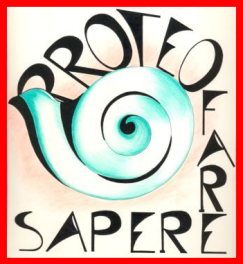 Proteo Fare Sapere Liguria   Richiesta di iscrizione al  corso di formazione:“Contributi alla preparazione dei concorsi per docenti di scuola del-l’infanzia, primaria e secondaria”COGNOME: ____________________________________________________________________________________NOME: ________________________________________________________________________________________CODICE FISCALE  ________________________________________________________________________________LUOGO DI NASCITA: _____________________________________________________DATA: ___________________RESIDENTE A: _____________________________________________________________PROV._________________IN VIA: ________________________________________________________N.:______ C.A.P.:__________________TEL: ____________________________________CELL:  _________________________________________________E_MAIL: ______________________________________________________________________________________Eventuale scuola sede di servizio attuale: _________________________________________________________Iscritto/a  ad FLC CGIL  (si  /  no)  [cancellare la voce che non interessa]CHIEDE DI PARTECIPARE AL CORSO PER IL CONCORSO ORDINARIO INFANZIA E PRIMARIA   ORDINARIO SECONDARIA  STRAORDINARIO SECONDARIASE CONCORSO SECONDARIA INDICARE CLASSE DI CONCORSO  (E RELATIVA DENOMINAZIONE)  DI ACCESSO AL CONCORSO DOCENTI_______________________________________________________EVENTUALI IMPEGNI COME DOCENTE PER ESAMI   2019/20 (INDICARE I GIORNI)-LICENZA MEDIA/MATURITA’ _____________________________Genova, ________________				________________________________								(firma)	INOLTRARE LA RICHIESTA ALL'INDIRIZZO E – MAIL: liguria@proteofaresapere.itInformativa ai sensi dell'art. 13 del D.Lgs. 196/03 “Codice in materia di protezione dei dati personali” Proteo Fare Sapere  non raccoglie dati sensibili,  tratta i dati personali con mezzi elettronici ad accesso riservato al personale addetto,  predispone misure di sicurezza informatica necessarie per ridurre al minimo il rischio di violazione della privacy dei suoi utenti da parte di terzi, tratta i dati secondo principi di correttezza, liceità, trasparenza e tutela della riservatezza e dei diritti degli interessati La compilazione di moduli di iscrizione a corsi, convegni o altre iniziative dell’Associazione implica il consenso all’utilizzo e al trattamento dell’indirizzo E-mail, e di eventuali altri dati personali, per permettere di comunicare iniziative dell'associazione.   
Ai sensi dell'art. 7 del D.Lgs. 196/03, Proteo Fare Sapere garantisce la possibilità di esercitare in qualsiasi momento i diritti di accesso, aggiornamento e cancellazione dei dati personali. Per esercitare tali diritti occorre inviare una richiesta tramite fax 010/6028209.Responsabile trattamento dati:  TOGNOCCHI Laura     